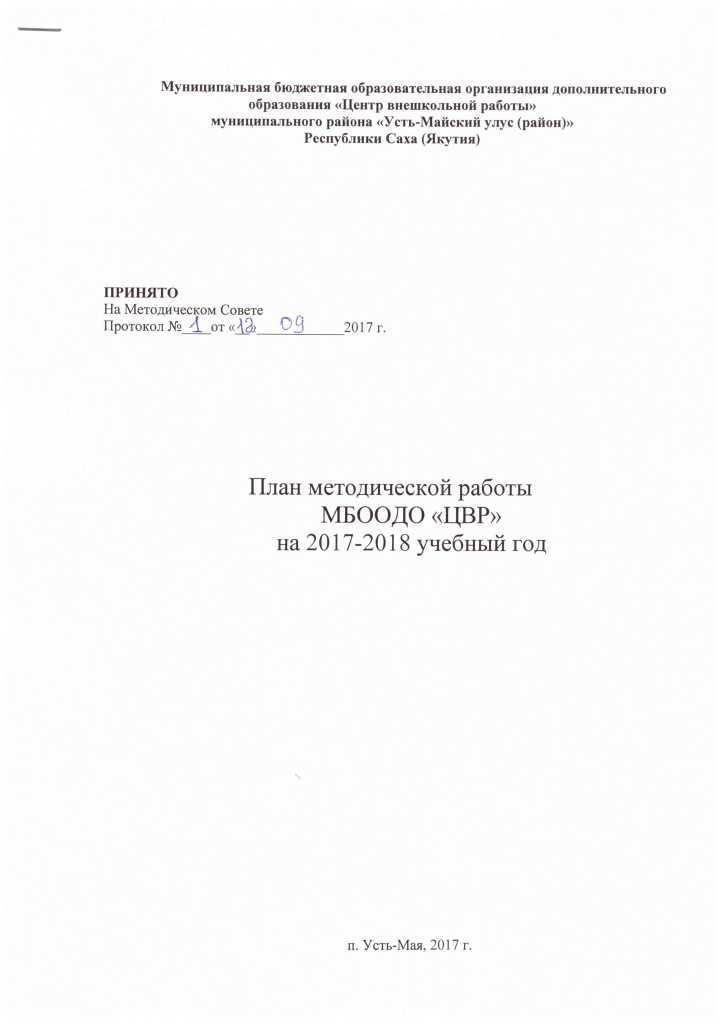 СодержаниеПояснительная записка.Анализ кадрового состава. Программное обеспечение образовательного процесса. Темы самообразования педагогов. Темы консультаций педагогов. График консультаций педагогов. План работы.1. Пояснительная записка.1.2. Цель и задачи методической работы. Цель: создание условий для совершенствования профессионального мастерства педагога дополнительного образования. Задачи:Совершенствование форм, методов, средств обучения, с целью повышенияэффективности проведения занятий. Внедрение новых педагогических технологий  (Технология «портфолио», личностно-ориентированная технология).Повышать педагогическое мастерство педагогов по овладению компьютернойграмотностью и новыми интерактивными методами обучения и общения.Совершенствовать работу по изучению, обобщению и распространению     передового педагогического опыта.Активизировать формы работы в объединениях с детьми и родителями с цельюпредупреждения потери контингента.Взаимодействие с ОУ района по проблемам совершенствования дополнительногообразования.1.3. Методическая тема (проблема) организации (учреждения). Единая методическая тема педагогического коллектива   на 2017-2018 учебный год «Личностно-ориентированное образование – основа развития ребенка в условиях учреждения дополнительного образования» 1.4. Формы методической работы.2.Анализ кадрового состава.2.1. Характеристика педагогических кадров.Педагогический коллектив МБООДО «Центр внешкольной работы»  – это  34 педагогических  работников, из них: руководитель – 1, заместитель директора по учебно-воспитательной работе – 1, методист – 1, педагог организатор – 1, педагог дополнительного образования – 29  (из них штатных – 1, внешних совместителей – 27). Качественная характеристика педагогического коллектива организации.Звание «Отличник образования» имеют: 13 педагогов;Звание «Почетный работник общего образования» имеют: 2 педагога;Укомплектованность штатов в 2017-2018 учебном году составило 75,3 % (из 287 часов нагрузки в вакансии осталось 71 часа, что составляет 3,9 ставки).В 2016-2017 учебном году была аттестована на первую категорию педагог ДО Эльдиканского филиала Безродных Г.И.Признаны соответствующими занимаемой должности следующие педагоги: Михеев. Н.В., Иванова В.П., Иванова А.К.Нагрудный знак «Надежда Якутии» - 2 (Пинигина Ю.П., Иванова Л.Н.)Грант Президента РС (Я) – 1 человек (Никифорова В.П.)В 2016 году Дьяконовой А.Н., на базе системы  дистанционного  обучения  МООDLE  АОУ РС (Я)  ДПО  «Институте  развития  образования  и  повышения  квалификации  им.  С.Н.  Донского  II» были пройдены проблемные курсы  «Заочная  школа  методиста» (75 часов), проведена  подготовительная  работа и обучение  специалиста  по  включению учреждения в комплексную  программную информационную  систему  «Сетевой  город. Образование».3.Программное обеспечение образовательного процесса.3.1. Перечень образовательных программ: По типу все программы относится к модифицированным, по уровню реализации – младшее, среднее и старшее звено учащихся.	Образовательные программы дополнительного образования,  включенные в учебный план, разбиты по направлениям образовательной деятельности  согласно лицензии и являются основой для ведения образовательного процесса.Больше всего программ художественно-эстетической  направленности (22 программы). На втором месте стоит социально-педагогическое направление (9 программ). Далее идут программы биолого-экологического (4 программы), научно-технического (2 программы) и военно-патриотического направления (1 программа). Программы ориентированы на различный возраст детей (от 6 до 18 лет). Рассчитаны  на различные сроки обучения (от 1 года до 3 лет).Программы, реализуемые до 1 года, как правило, носят ознакомительный характер; программы, реализуемые от 1 года до 2 лет, предполагают освоение материала на ознакомительном (или начальном) и базовом этапах; программы, реализуемые 3 года, предполагают углублённое освоение программного материала.4. Темы самообразования педагогов5. Темы консультаций педагогов.Ведение учебной документации: заполнение журналов, бланков отчетности, календарно-тематическое планирование Организация работы с родителями. Методика проведения анализа и самоанализа педагогической деятельности.Использование ИКТ в педагогической практике.Подготовка документов к процедуре аттестации.Одаренные дети, специфика работы и выявление.График консультаций педагогов.7. План работы.ИндивидуальныеГрупповыеФронтальные– Консультации – Самообразование.– Проблемные консультации.– Тематические семинары.– Взаимопосещение занятий.– Методические посиделки.– Творческие мастерские.– Педсовет.– Методсовет.– Теоретические, методические и практические конференции.– КМН (конкурс методических находок).№п/пОсновные работникиВнешние совместители1Общее количество2272Образование:Высшее образование-25Средне-специальное 22Среднее--3Квалификационная категория:Высшая21Первая-2Вторая--Соответствие занимаемой  должности-5Базовая-194Стаж педагогической работы:До 5 лет-10До 10 лет--До 15 лет-4До 20 лет-4Свыше 20 лет29Социально-педагогическое направление:Социально-педагогическое направление:Социально-педагогическое направление:Социально-педагогическое направление:Социально-педагогическое направление:Социально-педагогическое направление:Социально-педагогическое направление:Социально-педагогическое направление:Социально-педагогическое направление:Социально-педагогическое направление:№№ПредметПредметСрок обученияКол-во часовКол-во учащихсяВозраст для зачисленияВозраст для зачисленияКол-во групп1.1.«Дошкольник»Преп. Болдина Е.В.«Дошкольник»Преп. Болдина Е.В.1 год17 часов126-7 лет6-7 лет12.2.Английский для малышейПреп. Мальчакитова Н.Ю.Английский для малышейПреп. Мальчакитова Н.Ю.2 год9 часов526-8 лет6-8 лет43. 3. «Основы журналистики»Преп. Безродных Г.И.«Основы журналистики»Преп. Безродных Г.И.2 год7 часов2611-16 лет11-16 лет24.4.«English club»Преп. Атакова П.Е.«English club»Преп. Атакова П.Е.1 год4 часа1211-15 лет11-15 лет15.5.«Школа подготовки вожатых»Преп. Попова Т.Е.«Школа подготовки вожатых»Преп. Попова Т.Е.1 год4 часа1313-16 лет13-16 лет16.6.«Игротека»Преп. Павлова Л.Н.«Игротека»Преп. Павлова Л.Н.1 год4 часа127-18 лет7-18 лет17.7.«Веселый английский»Преп. Григорьева С.В.«Веселый английский»Преп. Григорьева С.В.3 года2 час1011-13 лет11-13 лет18.8.«Мастерская историй»Преп. Николаева В.А.«Мастерская историй»Преп. Николаева В.А.1 год4 часа1015-17 лет15-17 лет19.9.«Юный экономист»Преп. Кириллин А.В.«Юный экономист»Преп. Кириллин А.В.1 год2 часа1215-17 лет15-17 лет1ИтогоИтого53 часа15913Биолого-экологическое направлениеБиолого-экологическое направлениеБиолого-экологическое направлениеБиолого-экологическое направлениеБиолого-экологическое направлениеБиолого-экологическое направлениеБиолого-экологическое направлениеБиолого-экологическое направлениеБиолого-экологическое направлениеБиолого-экологическое направление1.1.«Загадки материков и океанов»Преп. Дорогая Н.М.1 год1 год6 часов1411-13 лет112.2.«Юный эколог»Преп. Атласова Л.И.1 год1 год4 часа1213-16 лет113.3.«Исследователи»Преп. Миткевич В.В..1 год1 год6 часов14-17 лет334. 4. «Биология и химия»Преп. Деркач Н.П.1 год1 год5 часов11Итого:21 час2666Художественное направлениеХудожественное направлениеХудожественное направлениеХудожественное направлениеХудожественное направлениеХудожественное направлениеХудожественное направлениеХудожественное направлениеХудожественное направлениеХудожественное направление1.«Золотой ключик»(кукольный театр)Преп. Никифорова В.П.«Золотой ключик»(кукольный театр)Преп. Никифорова В.П.2 года2 года16часов376-11 лет332.«Мозаика»(лепка, бумагопластика, работа с природными материалами)Преп. Никифорова В.П.«Мозаика»(лепка, бумагопластика, работа с природными материалами)Преп. Никифорова В.П.2 года2 года8часов356-11 лет333.«Непоседы»Преп. Сучкова Ю.А.«Непоседы»Преп. Сучкова Ю.А.2 года2 года3 часа145-9 лет114.«Funky people»Преп. Сучкова Ю.А. «Funky people»Преп. Сучкова Ю.А. 2 года2 года4 часа1310-13 лет115.«Веселый каблучок»Преп. Сучкова Ю.А.«Веселый каблучок»Преп. Сучкова Ю.А.1 год1 год3 часа12дошк. 116.«Бумажные фантазии»Преп. Дьяконова А.Н.«Бумажные фантазии»Преп. Дьяконова А.Н.2 года2 года18 часов286-12 лет337. «Биракан»Преп. Винокурова А.А.«Биракан»Преп. Винокурова А.А.1 год1 год6часов1713-17 лет118. «Мельпомена»Преп. Винокурова С.Ю.«Мельпомена»Преп. Винокурова С.Ю.1 год1 год4часа1711-17 лет119. «Ырыа – олох оргыhа»Преп. Бачьев В.А.«Ырыа – олох оргыhа»Преп. Бачьев В.А.1 год1 год5часов128-17 лет1110.«Деревянная сказка»(работа с деревом)Преп. Храповицкий А.Д.«Деревянная сказка»(работа с деревом)Преп. Храповицкий А.Д.3 года3 года6 часов1311-17 лет2211.«Витраж»Преп. Чупрынова С.А.«Витраж»Преп. Чупрынова С.А.2 года2 года4 часа1210-151112.«Рукотворные чудеса»Преп. Чупрынова С.А.«Рукотворные чудеса»Преп. Чупрынова С.А.2 года2 года4 часа1310-151113.«Волшебный квилинг»Преп. Шапочка Л.Г.«Волшебный квилинг»Преп. Шапочка Л.Г.2 года2 года8 часов127-14 лет2214. «Стоп-кадр»Преп. Михеев Н.В.«Стоп-кадр»Преп. Михеев Н.В.1 год1 год4 часа11-15 лет1115. «Юный художник»Преп. Матвеева Э.А.«Юный художник»Преп. Матвеева Э.А.3  года3  года4 часа106-12 лет3316.«Фольклорный кружок»Преп. Иванова Л.Н.«Фольклорный кружок»Преп. Иванова Л.Н.1 год1 год4 часа149-14 лет1117. «Волшебная бусинка»Преп. Дмитриева К.А.«Волшебная бусинка»Преп. Дмитриева К.А.1 год1 год3 часа1010-14 лет1118.«Стихотворец»Преп. Шепелева Н.В.«Стихотворец»Преп. Шепелева Н.В.3 года3 года3 часа118-15 лет1119.«Умелые руки»Преп. Маркова В.В.«Умелые руки»Преп. Маркова В.В.2 года2 года4 часа197-10 лет1120.«Квиллинг»Преп. Пинигина Ю.П.«Квиллинг»Преп. Пинигина Ю.П.2 года2 года3 часа132221.«Школа дизайнаПреп. Петрова М.В.«Школа дизайнаПреп. Петрова М.В.1 год1 год6 часов1012-17 лет1122.«Фантазия»Преп. Слепцова А.В.«Фантазия»Преп. Слепцова А.В.1 год1 год4 часа158-14 лет11Итого:Итого:124 часа3373333Военно-патриотическое направлениеВоенно-патриотическое направлениеВоенно-патриотическое направлениеВоенно-патриотическое направлениеВоенно-патриотическое направлениеВоенно-патриотическое направлениеВоенно-патриотическое направлениеВоенно-патриотическое направлениеВоенно-патриотическое направлениеВоенно-патриотическое направление1.ВПК «Витязь»Преп. Храповицкий А.Д.ВПК «Витязь»Преп. Храповицкий А.Д.3 года3 года4 часа1014-18 лет11ИТОГОИТОГО4 часа1011Техническое творчествоТехническое творчествоТехническое творчествоТехническое творчествоТехническое творчествоТехническое творчествоТехническое творчествоТехническое творчествоТехническое творчествоТехническое творчество1.«Колокольчик»Преп. Артюхова Н.И.«Колокольчик»Преп. Артюхова Н.И.3 года3 года10 часов2310-13 лет222.«Робототехника»Преп. Исаков А.Г.«Робототехника»Преп. Исаков А.Г.2 года2 года4 часа148-10 лет11ИтогоИтого143722ИТОГО:ИТОГО:2165695555№ п/пФ.И.О.педагогаТема самообразованияГод работы над темойДеятельность по реализации темы1Болдина Елена Владимировна«Использование физминуток на занятиях для детей старшего дошкольного возраста»Третий  годПостановка проблемы, изучение литературы. Определение цели и задач работы над темой. Формирование методического комплекса2Никифорова Вера Петровна«Индивидуальный подход в обучении и воспитании»Второй годПостановка проблемы, изучение литературы. 3Дьяконова Алена Николаевна«Метод проектов как личностно-ориентированная педагогическая технология»Второй  годПостановка проблемы, изучение литературы.ПедагогДень неделиВремяБолдина Е.В.Среда09.00-10.00Дьяконова А.Н.Вторник09.00-10.00Миткевич В.В.Четверг 09.00-10.00Никифорова В.П.Понедельник10.00-11.00Сучкова Ю.А.Пятница10.00-11.00№Наименование мероприятияСрокиОтветственныеОрганизационно-информационная деятельностьОрганизационно-информационная деятельностьОрганизационно-информационная деятельностьОрганизационно-информационная деятельность1Экспертиза и корректировка дополнительных общеразвивающих  программ.Август-Ноябрь 2Составление плана методической работы на 2017-2018 учебный год.Сентябрь3Актуализация сведений о методической работе организации на официальном сайте Сентябрь-май4Мониторинг профессиональных и информационных потребностей педагоговВ течении года5Создание базы данных о педагогических работниках Сентябрь-Ноябрь 6Выявление затруднений дидактического и методического характера в ОУ.В течении года7Составление графика проведения открытых занятий и мероприятий в 2017-2018 учебном году на 1 полугодиена 2 полугодиеСентябрьЯнварь 8Анализ методической работы за учебный год.Май 9Обзор методической литературы по проблемам организации дополнительного образованияВ течение года10 Организация контроля:а) работа над темами самообразования;б) выполнение дополнительных общеразвивающих программ;в) контроль за результативностью деятельности учебных групп;В течение года11Анкетирование родителей на выявление запроса на дополнительное образованиеСентябрь 12Анкетирование родителей на удовлетворенность образовательным процессомАпрель Учебно-методическая деятельностьУчебно-методическая деятельностьУчебно-методическая деятельностьУчебно-методическая деятельность13Педагогический совет «Основные направления методической работы в 2017-2018 учебном году»Сентябрь 14Методический совет ««Самообразование педагогов как средство повышения профессиональной компетентности».Ноябрь15Педагогический совет «Итоги методической работы в 2017-2018 учебном году»Май 16Посещение и обсуждение «открытых» занятий и мероприятий педагогов В течение года17Методическое сопровождение  педагогов, участвующих в конкурсах профессионального мастерства В течение годаПовышение квалификацииПовышение квалификацииПовышение квалификацииПовышение квалификации18Составление графика аттестации педагогов на 2017-2018 учебный годАвгуст 19Методическое и консультационное сопровождение педагогов ДО подлежащих аттестации.Согласно графику аттестации20Взаимопосещение занятий педагогов с последующим обсуждением на МСПо графику открытых занятий21Организация обучения ПДО на курсах повышения квалификацииВ течение года22Организация участия педагогов в мероприятиях, конкурсах педагогического мастерства.В течение года23Подготовка  педагогами ДО методических материалов  для публикации на сайте (в  разделе «Методкопилка»)В течение года